DIRECCIÓN ACADÉMICA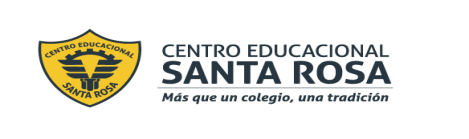 Departamento de FilosofíaRespeto – Responsabilidad – Tolerancia – Resiliencia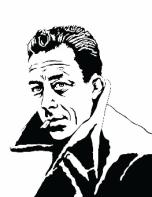 INSTRUCCIONES Lee atentamente toda la Guía antes de comenzar a realizarla. Lee atentamente las preguntas antes de responder, cuida tu ortografía, letra y vocabularioDebes responder en la misma guía, sé cuidadoso al hacerlo. (Recuerda que debes descargarla en tu escritorio antes de responder) al correo de Filosofía. Si no tienes la posibilidad de descargarla en tu computador, responde en tu cuaderno de manera ordenada indicando tu nombre y curso, saca fotografías(fíjate que sean nítidas o claras)Una vez terminada la Guía debes enviarla al siguiente correo electrónico: filosofiacestarosa@gmail.comDebes indicar en el Asunto tu nombre y curso, para que cada profesora vea y revise tu guía.Tienes Plazo desde el  3 al  4 de junio para responder y enviar tu Guía.Recuerda que puedes consultar los contenidos en las Guías anteriores y hacer consultas o plantear tus dudas en el correo electrónico de filosofía y en nuestro Instagram https://www.instagram.com/filosofia_cestarosa ITEM I: LECTURA Y ANÁLISIS DE DIVERSAS PERSPECTIVAS FILOSÓFICAS ITEM II: REDACCIÓN Y FUNDAMENTACIÓN SOBRE TU PROPIA PERSPECTIVA DEL AMOREn base a lo leído y a creencias, opiniones o experiencias propias o cercanas, a información que obtengas de otros medios (si quieres), escribe un texto donde expliques qué es lo que crees tú sobre el amor. Esta redacción debe contener los siguientes elementos:RECOMENDACIONES: NO IMPORTA LA EXTENSIÓN DEL TEXTO, LO QUE SE EVALÚA ES QUE ESTÉ PRESENTE LO QUE SE PIDE EN CADA UNO DE LOS ELEMENTOS. 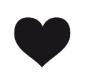 EL AMOR DESDE DISTINTAS PERSPECTIVAS <3El amor es un tema muy popular, puesto que todos lo hemos experimentado de alguna manera: desde el amor que sentimos por nuestra familia y amigos, por nuestras mascotas, por nuestros intereses o pasatiempos e incluso por cosas materiales; hasta el que se puede sentir por una pareja. Si bien es cierto que todos lo percibimos de diversas formas y que muchas veces se cataloga como un sentimiento subjetivo, también hay quienes han tratado de explicar de modo universal qué es lo que nos sucede cuando amamos. Es por esto, que existen incontables definiciones sobre el amor y en este texto encontrarás algunas teorías que han sido desarrolladas por filósofos de variadas época y por supuesto, aquello que nos dice la ciencia sobre esta temática. 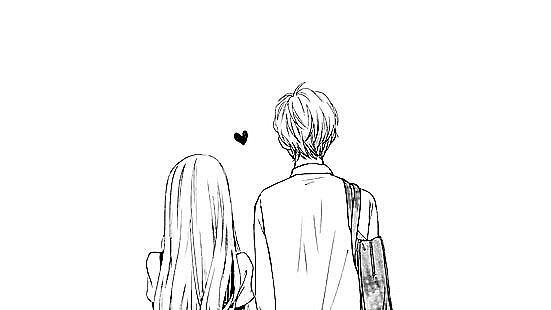 Actualmente, para la CIENCIA el amor es: un complejo fenómeno en el que participan distintas áreas del cerebro. Experimentarlo impacta sobre las emociones, las conductas y los pensamientos. Básicamente podemos distinguir dos tipos de amor: el amor de pareja o romántico y el amor filial (maternal o paternal). Ambos son fundamentales para la supervivencia de nuestra especie, ya que el primero en términos generales lleva a la reproducción, mientras que el segundo permite que las crías reciban los cuidados adecuados para su desarrollo.Desde el punto de vista biológico, se le ha caracterizado como "un fenómeno integral que involucra nuestro cerebro y nuestros órganos productores de hormonas, como la hipófisis y la glándula adrenal" en el que participan varios mensajeros químicos que proporcionan una gama de sensaciones que van desde el placer, la euforia, la confianza y la seguridad, hasta la ansiedad, la obsesión y la depresión. Durante el enamoramiento ocurren cambios fisiológicos impresionantes en nuestro organismo. Se modifica la producción de hormonas, cambia de manera notable nuestro estado de ánimo e incluso se llega a tener una percepción diferente de la realidad. Se ha encontrado que en los primeros meses de enamoramiento hay un aumento en los niveles de cortisol, una hormona relacionada con el estrés. Además, en el hombre disminuye la producción de testosterona, una hormona sexual que es más abundante en el hombre que en la mujer, mientras que en la mujer aumenta, lo cual hace que el hombre modifique un poco su conducta y se muestre más tranquilo, mientras que la mujer puede estar más alerta o incluso agresiva. Se sabe que los enamorados presentan estados de ansiedad y estrés moderados que se manifiestan a través de un aumento en la sudoración, la presión arterial, el ritmo cardíaco (palpitaciones) y en los movimientos peristálticos intestinales (las famosas "mariposas en el estómago"). Mientras estos cambios fisiológicos sean moderados, el enamoramiento es benéfico para la salud: es un estado muy motivador, inspirador y reconfortante, que mantiene a la gente alerta y optimista. Se sabe que a la larga, después de esta etapa incierta, que es el enamoramiento, el amor reduce el estrés.A pesar de lo romántico que suena decir o que nos digan "te amo con todo mi corazón", todos nuestros pensamientos, sentimientos y sueños provienen de la actividad cerebral. Existe en nuestro cerebro un sistema de comunicación, conformado por diferentes estructuras interconectadas, que se conoce como sistema límbico, y es el que permite experimentar toda la gama de emociones que se presentan en nuestra vida.Por ejemplo, las estructuras relacionadas con el deseo sexual, como el hipotálamo (región cerebral encargada de muchas funciones, entre ellas la conducta sexual), sólo se activan en el caso del amor de pareja.En sujetos muy enamorados, la presentación de fotografías de la persona amada activa regiones del cerebro relacionadas con emociones positivas, que causan bienestar. Al mismo tiempo se inactivan otras regiones cerebrales, como la amígdala y la corteza cerebral frontal y prefrontal, que se asocian al miedo, la tristeza y al establecimiento de un juicio crítico de la conducta y las intenciones de las otras personas. Esto parece relacionarse con el hecho de que, cuando estamos enamorados, todo o casi todo nos parece ideal en nuestra pareja; podemos entonces entender por qué se dice que "el amor es ciego".En los últimos años, varios grupos de psicólogos han descubierto que entre los ingredientes que dan mayor solidez a una relación de pareja, por un tiempo considerable, son: la comunicación, el compromiso, la confianza, la intimidad y la celebración de los momentos importantes para uno de los miembros de la misma y el apoyo en situaciones desfavorables. Desde nuestra disciplina filosófica han surgido algunos personajes que han querido explicar el amor, mas allá de lo que pasa en el cuerpo. Por ejemplo Platón, quien se sitúa históricamente A. C. en Grecia; un lugar donde las mujeres no eran valoradas al mismo nivel que los hombres y donde se daban relaciones masculinas de admiración del tipo maestro y súbdito, creía que el ser humano es en esencia un alma atrapada en un cuerpo, que a su vez se mueve en un entorno también únicamente material. Esto es, que mientras que la mente pertenece al reino de las ideas, todo lo demás, la materia a la que está anclada la mente, es una especie de prisión material. Pero la mente tiene una tendencia natural de querer estar cerca del resto de ideas, y por eso se perfecciona cada vez que es capaz de ver más allá de las apariencias del mundo material de las ideas para acceder a la verdad que hay tras este, aquello que es universal y que no puede ser localizado en el tiempo y el espacio. El mito de la caverna de Platón, por ejemplo, es un relato mítico que expresa justamente esto: la liberación del ser humano a través del acceso a la verdad, no dejándose engañar por las apariencias del mundo físico.¿Y qué tiene que ver lo anterior con la teoría del amor de Platón? Pues está muy relacionado, porque para este filósofo el amor puede ser entendido como el estado de éxtasis y a la vez de moderada frustración que se experimenta al saber que hay algo más allá de lo físico que nos llama pero que, a la vez, no nos será entregado totalmente, ya que por mucho que no lo queramos seguimos encadenados al mundo de lo material, el lugar en el que disfrutar de las cosas depende en buena parte de nuestra proximidad en el tiempo y el espacio ellas y en el que es casi imposible mantenernos al margen de la influencia que ejerce sobre la estética, las apariencias.La concepción platónica del amor es, por consiguiente, el de un impulso que nos lleva a querer ir más allá de lo material en nuestra experimentación de algo, en el acceso a su belleza, que para el pensador tiene que ver con su cercanía a la verdad y no por su estética. En el caso de las personas, esta belleza pertenece a un plano espiritual que intuimos pero que no podemos llegar a hacer nuestro, ya que por algo no es algo material. Lo que caracteriza al amor es, por tanto, la búsqueda de lo verdadero y lo puro, que tiene que ver con la esencia misma de la belleza y que pertenece a un plano de existencia totalmente separado de lo físico.Así pues, en la vida mortal el amor platónico está lleno de frustración, ya que a pesar de que se intuye la belleza, es imposible experimentarla directamente a causa de las limitaciones de lo material. Es por todo esto, que se suele señalar como “amor platónico” a aquellos amores que no poseemos de forma material, sino que se quedan en el mundo de nuestras ideas o fantasías. Por otra parte, para Leibniz (quien se sitúa históricamente en la época moderna donde se dejaba de explicar todo en base a la presencia de Dios y se daba paso a la razón) el amor es inclinarse a disfrutar de la perfección, el bienestar o la felicidad de aquel que es objeto de nuestro amor. Y esto supone no pensar o demandar placer para uno mismo más allá de la felicidad o el placer del ser que amamos. Por esta razón, todo aquello que no sea capaz de sentir placer o felicidad no es estrictamente objeto del amor. Nuestro gozo por las cosas de la naturaleza no es amor, a menos de que por una especie de personificación quisiéramos que ellas mismas disfrutaran de su perfección. Es decir, que solo se puede amar a seres vivos, pues ellos son los únicos capaces de disfrutar o ser felices. Otro filosofo moderno (vivió entre 1770 y 1831) que analiza la temática del amor es Hegel, quien indica que “el amor es una distinción entre dos, que sin embargo no se distinguen absolutamente para el otro. El amor es la conciencia o sentimiento de la identidad de los dos –estar fuera de mí mismo y en el otro. Mi autoconciencia no está en mí mismo sino en el otro. Estoy satisfecho y en paz conmigo solamente en este otro –y yo soy sólo porque estoy en paz conmigo mismo; si no lo estuviera, yo mismo sería entonces una contradicción que se cae a pedazos”. Lo que se podría explicar como una especie de fusión de los enamorados. 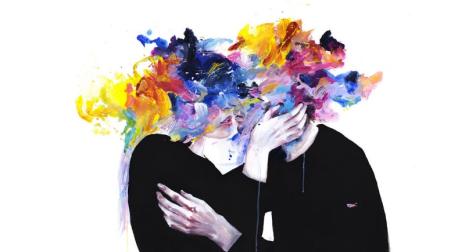 Pocos años más tarde Arthur Schopenhauer, conocido como el filósofo del pesimismo, pensó el asunto del amor de una forma original y avasallante para su época. Decía que "La intensidad del amor crece conforme se individualiza", es decir que mientras más subjetivo, más único una pareja sienta su romance, más real parece volverse, pero: si todos nos enamoramos, ¿por qué creer que el propio es mejor, más especial, más verdadero? Este filósofo alemán, sostuvo que detrás de la voluntad individual se esconde la voluntad de la especie, que es perpetuarse, no extinguirse e incluso mejorarse. Eso que llamamos amor no es otra cosa que el instinto natural de la especie, como un imán que nos lleva, apasionados, a relacionarnos sexualmente. El amor, entonces, es una trampa de la naturaleza, algo que percibimos como subjetivo pero tiene una objetividad: la voluntad de la especie. Explicaba que "Como no hay dos seres semejantes en absoluto, cada hombre debe buscar en cierta mujer las cualidades que mejor correspondan a sus cualidades propias, siempre desde el punto de vista de los hijos por nacer". Ese amor es el que nos lleva a elegir una pareja que contenga las características complementarias a las propias para, de ese modo, tener hijos más bellos, más fuertes, más sanos. "La apasionada búsqueda de la belleza, el precio que se le concede, la selección que en ello se pone, no concierne, pues, al interés personal de quien elige, aun cuando así se lo figure él, sino evidentemente al interés del ser futuro, en el que importa mantener lo más posible íntegro y puro el tipo de la especie". Luego, para solidificar su argumentación, explica por qué la elección recae en la edad, la salud, el esqueleto, las carnes, la cara, etc. Arthur Schopenhauer era un misógino. Para él, la mujer ocupaba un rol secundario, de servidumbre y planteaba que  "La mujer, por naturaleza, está destinada a obedecer (…) Ella necesita de un amo".Según Nietzsche (denominado “El filósofo del martillo”, quien vivió entre los años 1844 y 1900) ”El amor es el sentimiento de la propiedad o de aquello que nosotros queremos convertir en propiedad nuestra”. Es una voluntad de poder, frente al sentimiento de carencia que puedan darle algunos. No es un movimiento hacia lo que falta, hacia lo que no somos o hacia lo que se nos ha cercenado, sino un deseo de poseer completamente y, además, en exclusividad. Amar es dominar, o el deseo de dominar si aún no se ha hecho. Deja atrás también el concepto platónico de la falta de algo y consiguiente aspiración a ello -o la mera contemplación- para hablar de amor como fuerza creadora y potencia humana independiente, porque dominar conlleva transformar algo en otra cosa. En este caso, adaptándolo a uno mismo, a lo que uno desea. La voluntad de poder solo puede venir acompañada de manejabilidad y amoldamiento a quien posee, y así el amor es poseer a la otra persona de forma que su aportación a la relación sea exactamente lo que el otro necesita. Como toda acción de poseer, amar causa hastío. Cansa, en la medida en que ya se posee lo que antes se deseaba poseer. Para Nietzsche, el amor es resultado del azar. Comienza y termina porque sí, sin determinismos ni destinos. Ya más cercana a nuestra época, Eva Illouz (especialista en antropología y sociología) expone que los estereotipos con los que crecemos son realmente la idea que nos hacemos del amor, haciéndonos un concepto meramente de imagen y aceptación para los demás, en el que no reconocemos el amor propio y solo aceptamos el de los demás a forma de condición. Bueno o malo, las conclusiones sobre este complejo diálogo entre la sociedad cambian constantemente como la sociedad en general. Eva explica que la modernidad ha llevado a las sociedades a entenderse y conocerse de forma distinta. El capitalismo nos ha hecho más vulnerables, por lo que la psique se expone más y nuestros mecanismos de defensa ante lo social se activan. Así, nos referimos al amor como un atractivo sexual en el que el compromiso se ve más lejano. Realmente no existe una respuesta clara sobre si el amor existe o no. Depende de la idea con la que hayamos crecido. Lo que sí es cierto es que la mayoría de las personas se enamora de la idea del amor, es decir, del concepto que les han implantado sobre lo que debe ser el amor y el enamoramiento que no son más que un conjunto de drogas químicas segregadas por nuestro cerebro, las cuales nos hacen actuar y sentir enamorarnos o al menos sentir que amamos una idea que se tenga sobre alguien.En fin, en nuestros días las concepciones amorosas son mucho más variadas que antes debido a que se han acentuado las ideas relativas y las incertezas, además de que contamos con un considerable acceso a la información por internet y la industria de la televisión y el cine nos presentan nuevas formas de amar, fuera del estilo Disney. El amor actual puede traernos muchas dudas personales, pero también universales como por ejemplo: ¿Cómo amar a alguien sin quitarle su libertad? ¿Cómo se relaciona el amor con las tendencias de género o sexualidad? ¿Puede ser fiel una pareja si tiene acceso a conocer a infinitas personas a través de redes sociales? ¿Qué significa amar en esta época? Etc. Sin embargo, lo más importante es: ¿Qué crees tú sobre el amor?Elemento¿Qué significa?Puntaje ideal1: Introducción Explicar cómo es la vida cotidiana en esta época y qué se dice sobre el amor en tu entorno.10 PTS.2: TesisExplicar tu perspectiva propia sobre el amor. Responde a la pregunta ¿Qué es el amor para ti? 20 PTS.3: Fundamentos  Explicar por qué piensas eso sobre el amor. 10 PTS.4: EjemplosUtilizar 2 ejemplos de tu vida o experiencias de personas de tu entorno. También puedes usar películas, series, canciones, poemas, cuentos, teleseries, etc.)10 PTS.5: Teorías Filosóficas Selecciona 2 teorías filosóficas del texto leído (las que más se parezcan a tu propia perspectiva) y explícalas. 20 PTS.6: Comparación Explica en que se parecen y en que se diferencian con tu opinión. 10 PTS.7: Conclusión Responde ¿Qué aprendiste con esta actividad? (Si crees que no aprendiste nada argumenta por qué) ¿Qué dudas te quedan sobre el amo?10 PTS.8: Imagen Pega una imagen que sea coherente con el contenido de tu texto10 PTS.TÍTULO:INTRODUCCIÓN:__________________________________________________________________________________________________________________________________________________________________________________________________________________________________________________________________________________________________________________________________________________________________________________________________________________________________________________________________________________________________________________________________________________________________________________________________________________________________________________________________________________________________________________________________________________________________________________________________________________________________________________________________________________________________________________________________________________________________________________________________________________________________________________________________________________________________________________________________________________________________________________________________________________________________TESIS:__________________________________________________________________________________________________________________________________________________________________________________________________________________________________________________________________________________________________________________________________________________________________________________________________________________________________________________________________________________________________________________________________________________________________________________________________________________________________________________________________________________________________________________________________________________________________________________________________________________________________________________________________________________________________________________________________________________________________________________________________________________________________FUNDAMENTOS: ________________________________________________________________________________________________________________________________________________________________________________________________________________________________________________________________________________________________________________________________________________________________________________________________________________________________________________________________________________________________________________________________________________________________________________________________________________________EJEMPLOS 1:______________________________________________________________________________________________________________________________________________________________________________________________________________________________________________________________________________________________________________________________________________________________________________________________________________________________________________________________________________________________________________________________________________________________________________________________________________________2: ________________________________________________________________________________________________________________________________________________________________________________________________________________________________________________________________________________________________________________________________________________________________________________________________________________________________________________________________________________________________________________________________________________________________________________________________________________________TEORIAS FILOSÓFICAS: 1:______________________________________________________________________________________________________________________________________________________________________________________________________________________________________________________________________________________________________________________________________________________________________________________________________________________________________________________________________________________________________________________________________________________________________________________________________________________2: ________________________________________________________________________________________________________________________________________________________________________________________________________________________________________________________________________________________________________________________________________________________________________________________________________________________________________________________________________________________________________________________________________________________________________________________________________________________COMPARACIÓN: ________________________________________________________________________________________________________________________________________________________________________________________________________________________________________________________________________________________________________________________________________________________________________________________________________________________________________________________________________________________________________________________________________________________________________________________________________________________CONCLUSIÓN: ________________________________________________________________________________________________________________________________________________________________________________________________________________________________________________________________________________________________________________________________________________________________________________________________________________________________________________________________________________________________________________________________________________________________________________________________________________________IMAGEN: 